ДОГОВОР № __________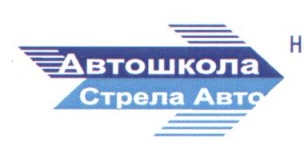 на оказание платных образовательных услугр.п. Большие Вяземы                                                                                              «_____»_____________201__ г.Негосударственное образовательное частное учреждение дополнительного профессионального образования «Автошкола Стрела Авто» в лице Генерального директора Площанской Лилии Геннадьевны, действующее на основании Устава, далее «Автошкола» с одной стороны и гр:______________________________________________________________________________________(фамилия, имя, отчество)далее – «Учащийся», с другой стороны, заключили между собой настоящий Договор о нижеследующем:ПРЕДМЕТ ДОГОВОРА1.1. Автошкола предоставляет, а Учащийся оплачивает образовательную услугу - «обучение по программе подготовки и переподготовки водителей категории _________», в форме очного дневного и вечернего, а так же дистанционного обучения.1.2. Нормативный срок обучения составляет ___________________, в зависимости от программы.ОПЛАТА УСЛУГ2.1. Стоимость обучения составляет ________________________________________________ рублей.2.2. При заключении Договора, Учащийся вносит предоплату ______________________, от стоимости указанной в п.п. 2.1.2.3. Оставшуюся сумму Учащийся оплачивает частями или полностью; последняя оплата вносится не позднее 30 календарных дней до окончания обучения.2.4. 100-процентная оплата для обучающихся по программе переподготовки осуществляется в момент подписания договора.2.5. Оплата любых услуг производится путем внесения денежных средств Учащимся в кассу или на расчетный счет Автошколы.2.6. Обучение сверх установленной программы подготовки (переподготовки), повторная сдача внутренних экзаменов и повторное обучение, производится за дополнительную плату.3. ПРАВА АВТОШКОЛЫ  И УЧАЩЕГОСЯ3.1. Автошкола вправе:- в процессе образования самостоятельно выбирать системы оценок, формы, порядок и периодичность промежуточной аттестации обучающихся; - осуществлять подбор и расстановку кадров;- в одностороннем порядке расторгнуть договор и отчислить Учащегося, если второй систематически пропускает занятия без предупреждения и без уважительной причины (прогулы занятий 20% и более от общего плана часов обучения), срывает учебный процесс, не предоставляет, необходимые документы вовремя; При этом денежная сумма, внесенная Учащимся за обучение не возвращается;- не допустить до занятий Учащегося в случае несвоевременной оплаты за обучение;- увеличить время на обучение в индивидуальном порядке за дополнительную плату или отчислить за неуспеваемость лиц, не овладевших умением и навыками управления транспортным средством в отведенные часы,3.2. Учащийся вправе:- требовать от Автошколы обеспечения надлежащего исполнения услуг, предусмотренных разделом первым настоящего Договора, образовательной деятельности Автошколы и перспектив ее развития;- обращаться к работникам Автошколы по вопросам, касающимся обучения в образовательном учреждении;- получать полную и достоверную информацию об оценке своих знаний, умений и навыков, а также о критериях этой оценки;- пользоваться имуществом Автошколы, необходимым для осуществления образовательного процесса, во время занятий, предусмотренных расписанием;- пользоваться дополнительными образовательными услугами, не входящими в учебную программу, за отдельную плату, согласно прейскуранту цен Автошколы.-  обучиться вождению по пропущенному упражнению за дополнительную плату.4. ОБЯЗАННОСТИ АВТОШКОЛЫ4.1. Ознакомить Учащегося с уставом, программой обучения и внутренним распорядком Автошколы.4.2. Зачислить Учащегося, выполнившего установленные Уставом Автошколы условия приема, в образовательное учреждение.4.3. Организовать и обеспечить надлежащее исполнение услуг, предусмотренных в разделе 1 настоящего Договора. Образовательные услуги оказываются в соответствии с Государственным образовательным стандартом и учебным планом занятий.4.4. Создать Учащемуся необходимые условия для освоения выбранной образовательной программы.4.5. После прохождения Учащимся полного курса обучения и успешной итоговой аттестации обеспечить ему выдачу свидетельства об окончании Автошколы.4.6. Выдать Учащемуся по его требованию справку об освоении тех или иных компонентов образовательной программы в случае отчисления Учащегося из Автошколы до завершения им обучения.4.7. Сохранить место за Учащимся в случае пропуска занятий по уважительным причинам (с учетом оплаты услуг, предусмотренных разделом вторым настоящего Договора). Уважительные причины пропуска занятий (болезнь, призыв в армию, смена места жительства) должны быть подтверждены документально.4.8. Восполнить материал занятий, пройденный за время отсутствия Учащегося по уважительной причине, в пределах объема услуг, оказываемых в соответствии с разделом первым настоящего Договора путем перевода Учащегося в другую возможную группу.4.9. Уведомить Учащегося о нецелесообразности оказания ему образовательных услуг, вследствие его индивидуальных особенностей, делающих невозможным или педагогически нецелесообразным оказание данных услуг.4.10. Автошкола приступает к выполнению своих обязанностей после формирования учебной группы, в которую зачислен Учащийся.5. ОБЯЗАННОСТИ  УЧАЩЕГОСЯ5.1.«Учащийся обязан своевременно вносить плату за предоставляемые услуги, указанные в разделе втором настоящего Договора.5.2. Учащийся обязан при поступлении в образовательное учреждение и в процессе обучения представлять все необходимые документы Автошколе по первому требованию.5.3. Учащийся обязан извещать Автошколу об уважительных причинах отсутствия на занятиях за 12 часов до начала занятия, в противном случае преподаватель Автошколы имеет право поставить прогул и вычеркнуть из графика занятий по вождению Учащегося, при этом часы Учащемуся не возвращаются.5.4. Учащийся обязан возмещать ущерб, причиненный им имуществу Автошколы, в соответствии с законодательством Российской Федерации.5.5. Учащийся обязан посещать учебные занятия в соответствии с расписанием и графиком обучения вождению и теоретическим дисциплинам, а так же выполнять задания, данные педагогическими работниками в рамках образовательной программы.5.6. Учащийся обязан соблюдать требования Устава Автошколы, Правила внутреннего распорядка, соблюдать учебную дисциплину и общепринятые нормы поведения, в частности, проявлять уважение к научно-педагогическому, инженерно-техническому, административно-хозяйственному, производственному, учебно-вспомогательному и иному персоналу образовательного учреждения и другим учащимся, не посягать на их честь и достоинство.5.7. Учащийся обязан по окончании курса обучения сдать квалификационный экзамен в образовательном учреждении Автошколы и при положительной оценке, получить свидетельство об окончании Негосударственного образовательного частного учреждения дополнительного профессионального образования «Автошкола Стрела Авто». 5.8. Учащийся, не сдавший квалификационный экзамен два раза, подлежит отчислению из образовательного учреждения, либо по письменному заявлению Учащегося направляется на повторное платное обучение.6. ОСНОВАНИЯ ИЗМЕНЕНИЯ И РАСТОРЖЕНИЯ ДОГОВОРА6.1. Условия, на которых заключен настоящий Договор, могут быть изменены либо по соглашению сторон, либо в соответствии с действующим законодательством Российской Федерации.6.2. Настоящий Договор может быть расторгнут по соглашению сторон.6.3. Учащийся вправе отказаться от исполнения Договора при условии оплаты Автошколе фактически понесенных ей расходов, но не менее 50% от внесенной ранее денежной суммы.6.4. Настоящий договор может быть расторгнут по инициативе Автошколы в одностороннем порядке в случае: установления нарушения порядка приема в образовательную организацию, повлекшего по вине Учащегося его незаконное зачисление в образовательную организацию; просрочки оплаты стоимости обучения, систематических пропусков занятий.7. ОТВЕТСТВЕННОСТЬ ЗА НЕИСПОЛНЕНИЕ ИЛИ НЕНАДЛЕЖАЩЕЕ ИСПОЛНЕНИЕ ОБЯЗАТЕЛЬСТВ ПО НАСТОЯЩЕМУ ДОГОВОРУ7.1. В случае неисполнения или ненадлежащего исполнения обязательств по настоящему Договору, стороны несут ответственность предусмотренную законодательством РФ.8. СРОК ДЕЙСТВИЯ ДОГОВОРА8.1. Настоящий Договор вступает в силу со дня его заключения сторонами и действует до полного его исполнения.8.2. Срок окончания договора – полное выполнение сторонами своих обязательств. Данный договор не пролонгируется.9. ПРОЧИЕ УСЛОВИЯ9.1. Все изменения и дополнения к настоящему Договору имеют силу, если совершены в письменной форме и подписаны уполномоченными представителями обеих сторон.9.2. Договор составлен в двух экземплярах, имеющих равную юридическую силу, по одному для каждой из сторон.10. РЕКВИЗИТЫ И ПОДПИСИ СТОРОНСвоей волей и в своем интересе даю согласие на обработку моих персональных данных, указанных в настоящем договоре. Настоящее согласие предоставляется на осуществление следующих действий, совершаемых с использованием средств автоматизации или без использования таких средств, в отношении моих персональных данных, которые будут обрабатываться способами, соответствующими целям обработки персональных данных: сбор, запись, систематизацию, накопление, хранение, уточнение (обновление, изменение), извлечение, использование, передачу, обезличивание, блокирование, удаление, уничтожение и осуществление иных действий, не противоречащих действующему законодательству. Настоящее согласие может быть отозвано мной в любой момент путем направления письменного запроса в адрес НОЧУДПО «Автошкола Стрела Авто».Подпись учащегося ___________________ / ____________________________/Автошкола:НОЧУ ДПО «Автошкола Стрела Авто»Юридический адрес: 143090,М.О. г.Краснознаменск, ул.Гагарина, д.11 АФактический адрес: МО, пос.Большие Вяземы, ул.Ямская, стр.1 «А».ИНН: 5006014136, КПП: 500601001,ОГРН 1105000003767, ОКПО 66139768р/с 40703810740290000383в ОАО «Сбербанк России» г.ОдинцовоБИК 0445252254к/с 30101810400000000225Телефон: 8 (495) 598-25-38Генеральный директор         _____________________ /Площанская Л. Г./ мпУчащийся:______________________________________________________________________________________________(Ф.И.О.)Серия и номер паспорта _________________________________________________________________________Кем выдан____________________________________________________________________________________________________________________________________Дата выдачи____________________________________Прописка по паспорту _________________________________________________________________________________________________________________________Временная регистрация _________________________________________________________________________Образование ___________________________________Место работы _________________________________________________________________________________Телефон домашний______________________________Телефон мобильный _________________________________________ /_________________________________/         подпись                                                                     Фамилия, И.О